Supplementary Material:Mixed Signals? Morphological and Molecular Evidence Suggest a Color Polymorphism in some the Neotropical Polythore DamselfliesSánchez Herrera, M., Kuhn, W.R., Lorenzo-Carballa, M.O., Harding, K.M., Ankrom, N., Sherratt, T.N., Hoffmann, J. , Van Gossum, H., Ware, J.L., Cordero-Rivera, A. & Beatty, C.D.List of Supplementary Table and Figures:Table A. Localities and GenBank accession numbers for specimens used in this study.Listed are: voucher/specimen ID; species to which each specimen was initially assigned; sex; collection locality (abbreviation), coordinates, and elevation; GenBank accession number; and reference. Symbols next to specimen ID denote analyses in which that specimen was used: landmark and comparative morphological analyses (†), phylogenetic analysis from morphology (‡), and phylogenetic analysis from COI (*).Table B. FST and p-values among Polythore populations.Values correspond to those represented graphically in Fig. 7.  See Fig. 7 legend and methods text for further explanation.Figure A. Example image of each wingform with landmarks present.  50 landmarks were placed on each of the fore- and hindwings.  See Methods and Figs. 2 and 4 for more explanation of landmark placement.Figure B. Example standardized square image.  	Specimen scans were standardized using a custom script in order to make them comparable to one another for the chromaticity and GWT analyses.  In this process, wings were first extracted from the original scan and masked, then rotated so that the proximal margin was horizontal, rescaled to 512 px-wide, and arranged with fore- and hindwings on the upper and lower halves of the image, respectively.Figure C. Depiction of image sub-sampling in the chromaticity analysis.Sub-images are shown here on a standardized square image of a P. ornata male, which has been transformed to chromaticity coordinates and only the ‘r’ channel taken. Images were samples at 4 scales: (A) full square, (B) each wing separately, (C) thirds of each wing, and (D) sixths of each wing.  See Methods for a more detailed explanation.Figure D. Depiction of Gabor wavelets and GWT image sub-sampling scheme.(A) Density plots of real and imaginary Gabor wavelets at the 3 angles used in this study; white pixels represent high values and black pixels, low values. (B) Placement of the circular Gabor wavelets (circles) over a square image (dashed); 4 scales of wavelets were used in the GWT analysis (full square, and 1/4, 1/16, and 1/64 of square). See Methods for a more detailed explanation.Figure E. Relative contributions (loadings) of coefficients in the first two DAPC axes for morphological analyses.(A) Landmarking, (B) Chromaticity, and  (C) GWT analyses.  The top 5 contributing coefficients are highlighted in red and correspond to the wing locations highlighted in Fig. 5D–F and S1 F.C.Figure F. Discriminant analysis of combined morphological analyses. (A) DAPC plot, (B) relative contributions, and (C) areas of the wings corresponding to the 5 most discriminating coefficients for DAPC axes 1 and 2 for the combined morphological dataset (landmarking, chromaticity, and GWT analyses).  See Fig. 5 and Results text for explanation of C. Note: the top contributing coefficients (C) were all from the GWT analysis. Note: in B, coefficients 1–200 are from the landmarking analysis, 201–263 are from the chromaticity analysis and the remaining coefficients are from the GWT analysis.Figure G. Phylogenetic reconstruction based on morphological dataset. Reconstruction was performed using parsimony and bootstrapping (with 500 pseudoreplicates) in TNT and is shown here as a proportional phylogram. Values above branches are bootstrap support values; only values >50% are shown.File S2. Polythore polymorphism.zip (as a separate file).Compressed folder containing everything needed to run the analyses presented in this paper, including images, data, and a Mathematica notebook.Table ATable BFigure A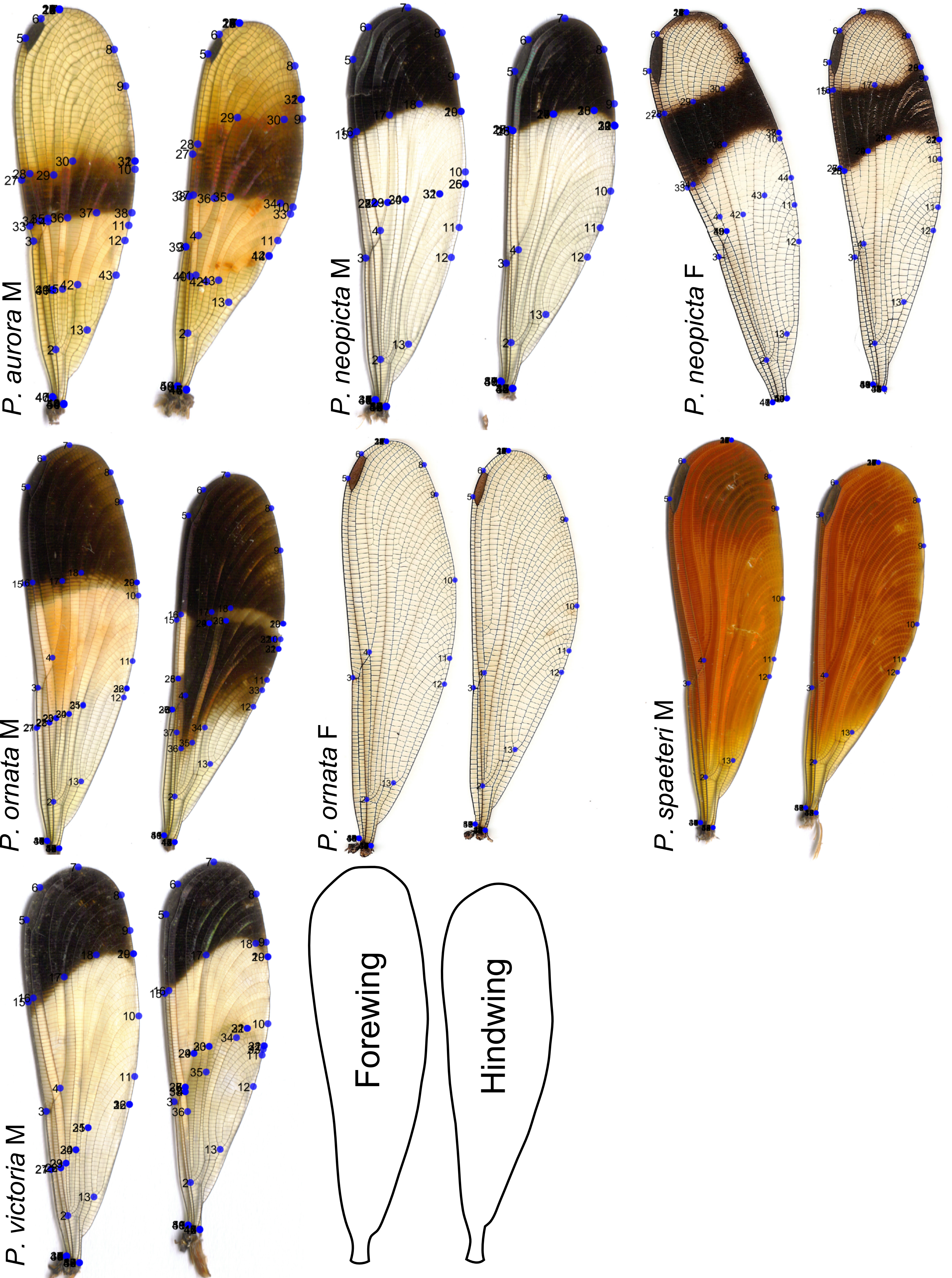 Figure B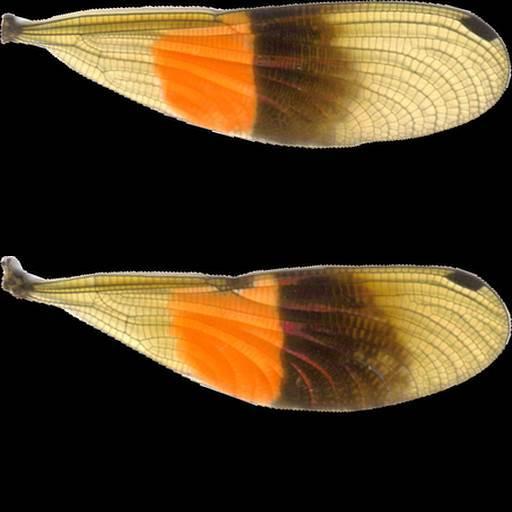 Figure C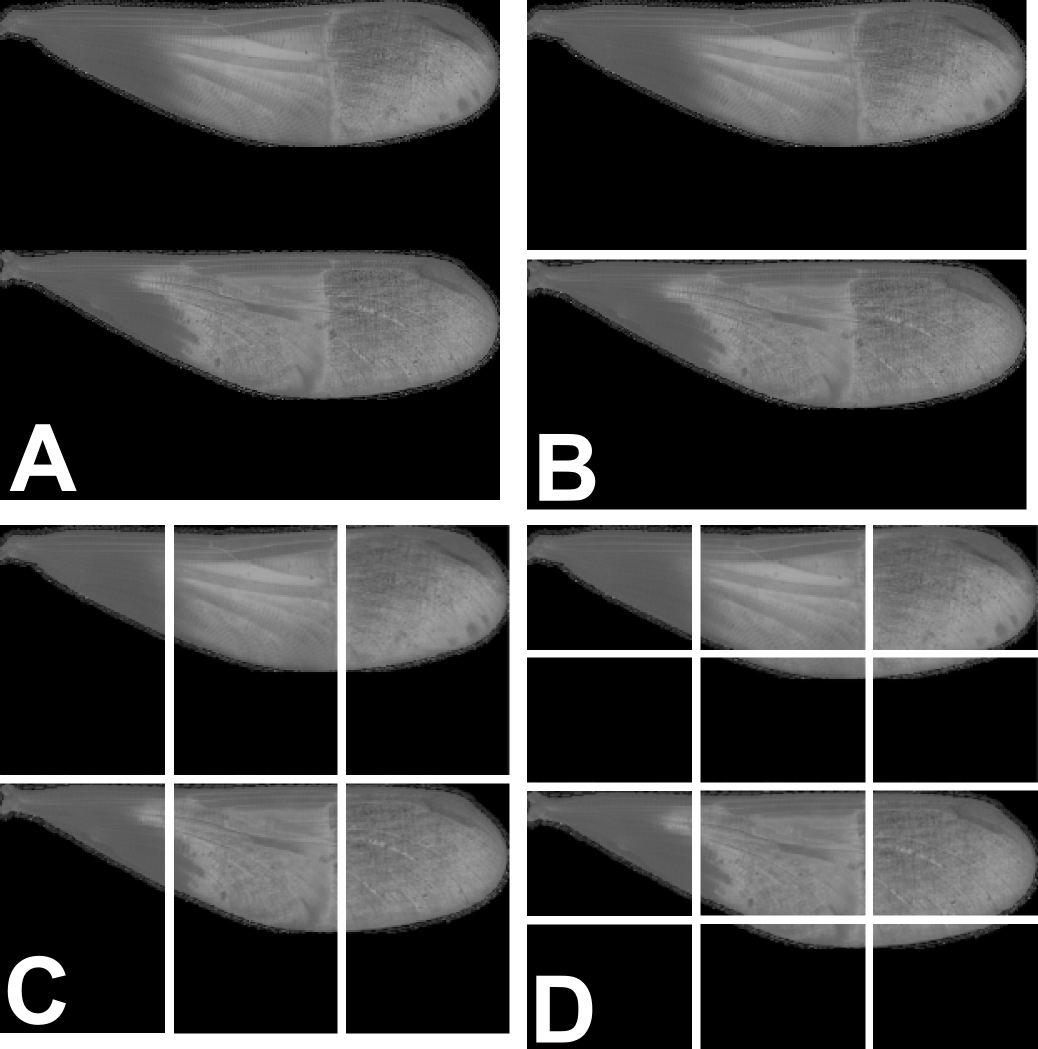 Figure D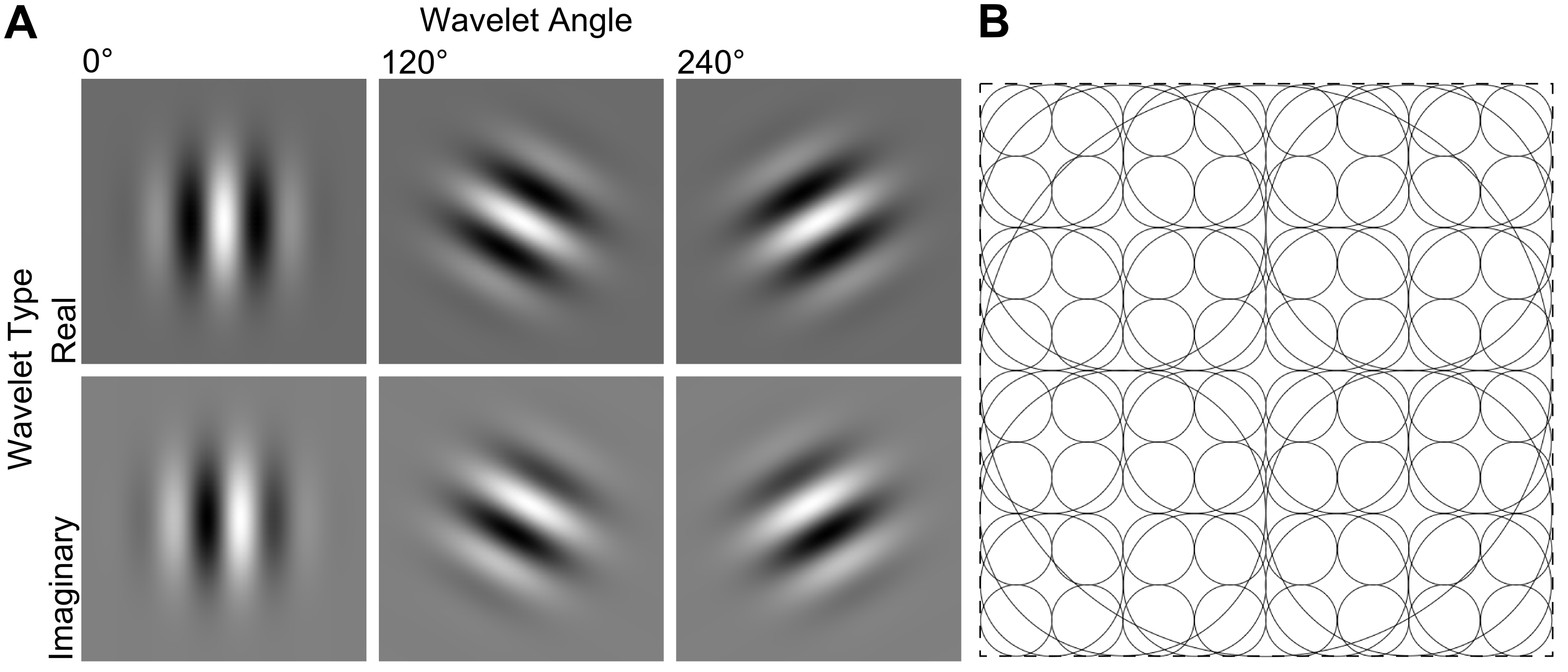 Figure E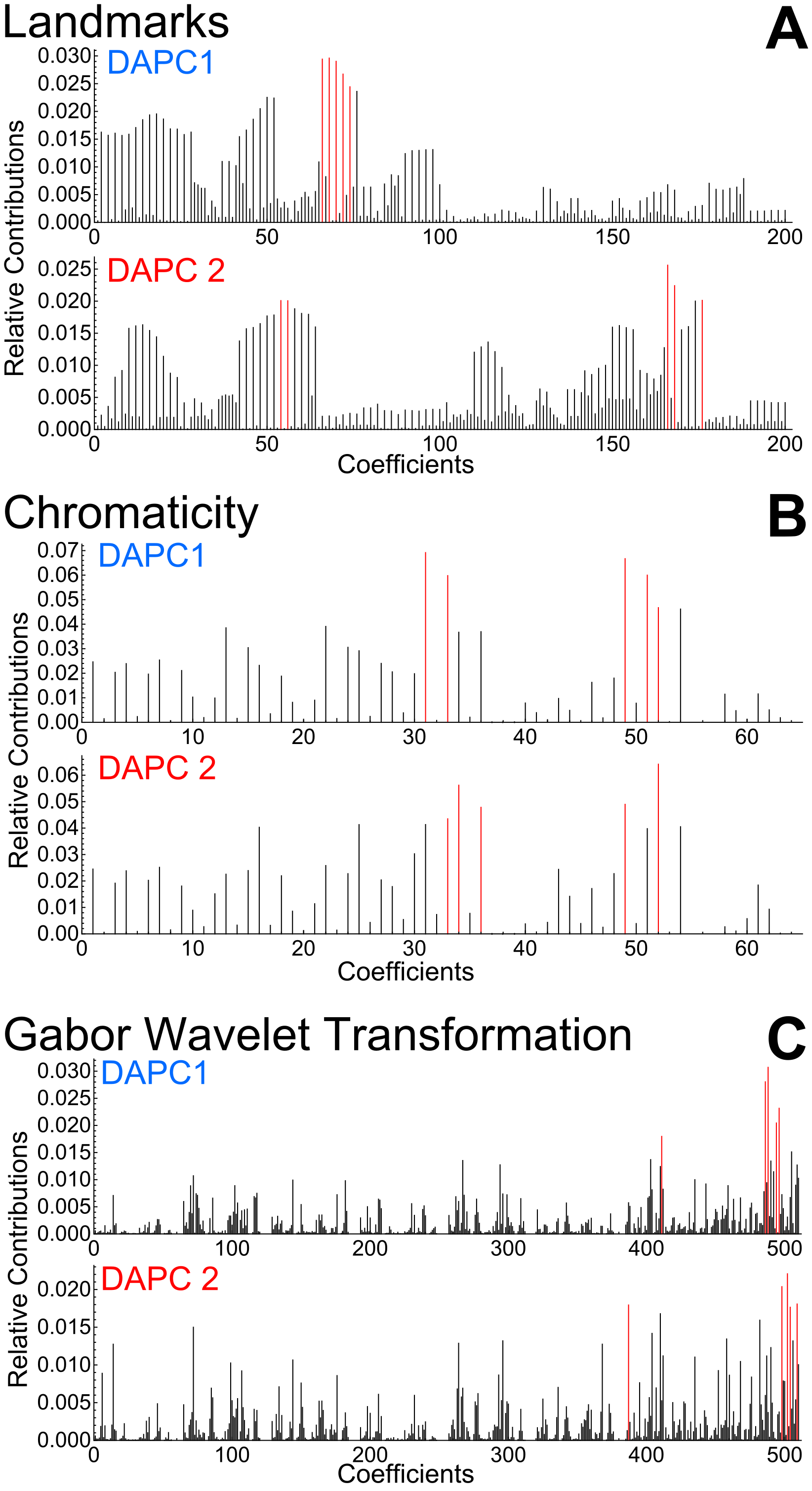 Figure F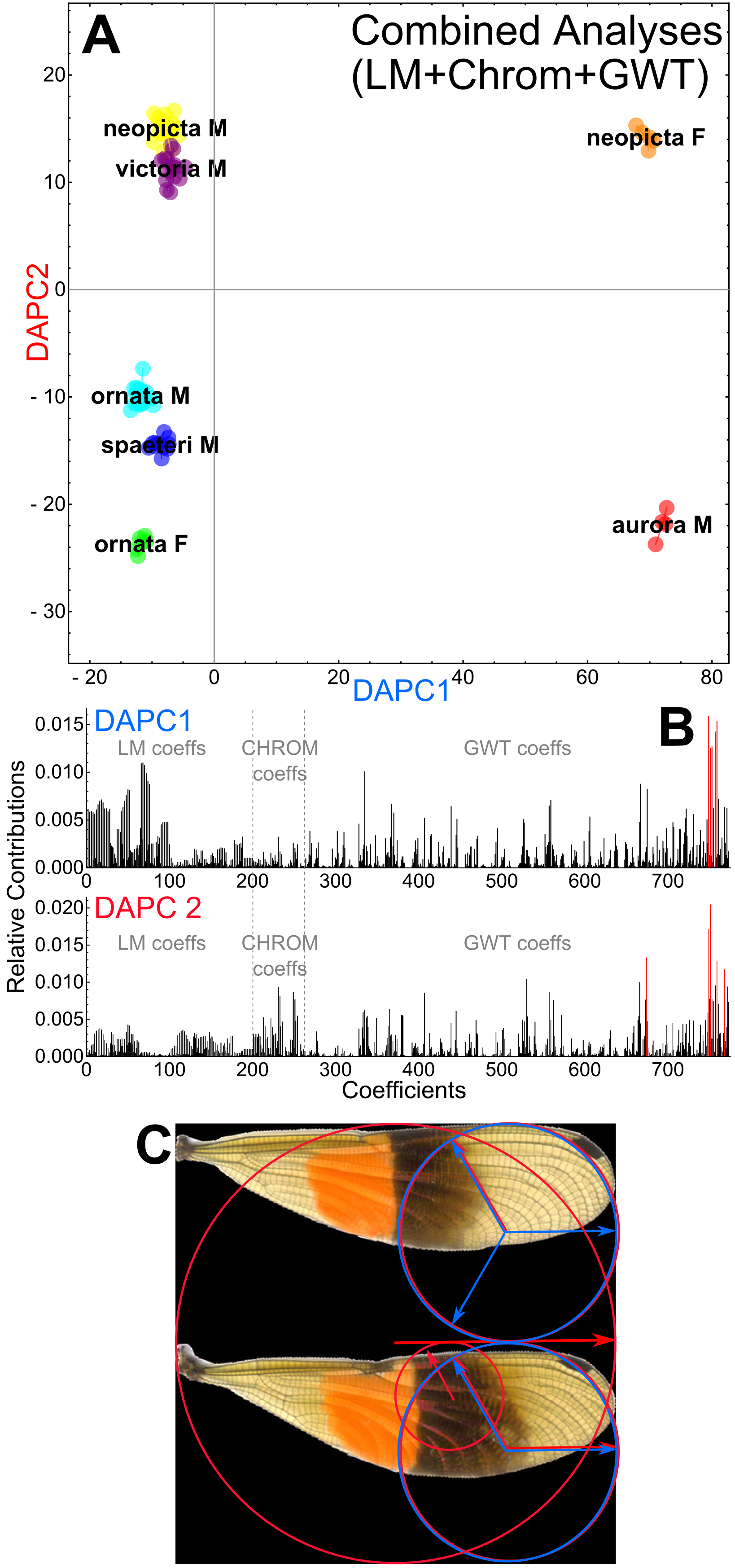 Figure G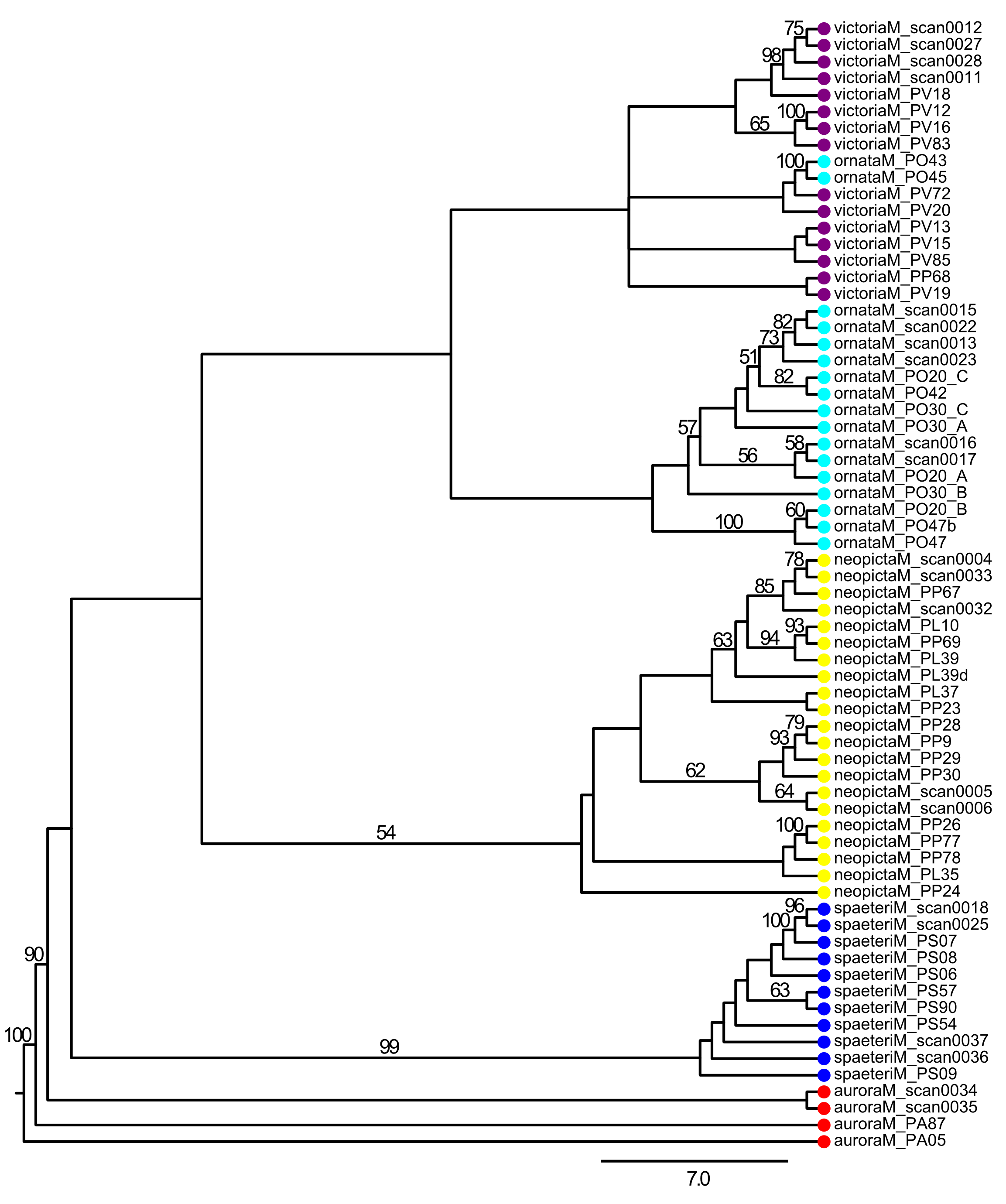 Specimen IDSpeciesSexLocalityCoordinatesElev. (m)GenBank Acc. No.Ref.ANDESE/MSH231 *P. gigantea ?Colombia, Antioquia, Caldas, QuebradaKP738303Sánchez Herrera et al., 2010ANDESE/LCG010 *P. gigantea?Colombia, Antioquia, CopacabanaKP738303Sánchez Herrera et al., 2010ANDESE/MSH206 *P. gigantea?Colombia, Antioquia, Quebrada La DoctoraKP738302Sánchez Herrera et al., 2010ANDESE/MSH212 *P. gigantea?Colombia, Antioquia, Quebrada La DoctoraKP738301Sánchez Herrera et al., 2010ANDESE/MSH220 *P. gigantea?Colombia, Antioquia, Quebrada La MielKP738304Sánchez Herrera et al., 2010ANDESE/MSH183 *P. procera?Colombia, Cundinamarca, CementerioFJ514980Sánchez Herrera et al., 2010ANDESE/MSH185 *P. procera?Colombia, Cundinamarca, CementerioFJ514982Sánchez Herrera et al., 2010ANDESE/MSH187 *P. procera?Colombia, Cundinamarca, CementerioFJ514984Sánchez Herrera et al., 2010ANDESE/MSH189 *P. procera?Colombia, Cundinamarca, CementerioFJ514986Sánchez Herrera et al., 2010ANDESE/MSH130 *P. procera?Colombia, Cundinamarca, Quebrada La CatiraFJ514944Sánchez Herrera et al., 2010ANDESE/MSH132 *P. procera?Colombia, Cundinamarca, Quebrada La CatiraFJ514946Sánchez Herrera et al., 2010ANDESE/MSH134 *P. procera?Colombia, Cundinamarca, Quebrada La CatiraFJ514948Sánchez Herrera et al., 2010ANDESE/MSH138 *P. procera?Colombia, Cundinamarca, Quebrada La CatiraFJ514950Sánchez Herrera et al., 2010ANDESE/MSH140 *P. procera?Colombia, Cundinamarca, Quebrada La CatiraFJ514952Sánchez Herrera et al., 2010ANDESE/MSH170 *P. procera?Colombia, Cundinamarca, Quebrada La CatiraFJ514968Sánchez Herrera et al., 2010ANDESE/MSH162 *Euthore fasciata?Colombia, Cundinamarca, Vereda Virgen de Chirajaran.a.Sánchez Herrera et al., 2010ANDESE/MSH149 *Polythore sp.?Colombia, Cundinamarca, Vereda Virgen de ChirajaraFJ514960Sánchez Herrera et al., 2010ANDESE/MSH154 *Polythore sp.?Colombia, Cundinamarca, Vereda Virgen de ChirajaraFJ514964Sánchez Herrera et al., 2010ANDESE/MSH158 *Polythore sp.?Colombia, Cundinamarca, Vereda Virgen de ChirajaraFJ514966Sánchez Herrera et al., 2010ANDESE/MSH200 *Polythore sp.?Colombia, Cundinamarca, Vereda Virgen de ChirajaraFJ514996Sánchez Herrera et al., 2010ANDESE/MSH176 *P. procera?Colombia, Villavicencio, Bosque BavariaFJ514974Sánchez Herrera et al., 2010ANDESE/MSH191 *P. procera?Colombia, Villavicencio, Bosque BavariaFJ514988Sánchez Herrera et al., 2010ANDESE/MSH193 *P. procera?Colombia, Villavicencio, Bosque BavariaFJ514990Sánchez Herrera et al., 2010ANDESE/MSH195 *P. procera?Colombia, Villavicencio, Bosque BavariaFJ514992Sánchez Herrera et al., 2010ANDESE/MSH197 *P. procera?Colombia, Villavicencio, Bosque BavariaFJ514994Sánchez Herrera et al., 2010P-88 †‡P. auroraMPeru (northern), Iquitos (IQT)S 3o 47.4' W 73o 20.4'90n.a.This studyP-89 †‡P. auroraMPeru (northern), Iquitos (IQT)S 3o 47.4' W 73o 20.4'90n.a.This studyPa05 †‡*P. auroraMPeru (northern), Iquitos (IQT)S 3o 47.4' W 73o 20.4'90 KP738289This studyPa87 †‡*P. auroraMPeru (northern), Iquitos (IQT)S 3o 47.4' W 73o 20.4'90 KP738290This studyPl10 †‡*P. neopictaMPeru, Oxapampa (OX)S 10o 48.6' W 75o 19.8'879 KP738291This studyPl39 †‡*P. neopictaMPeru, Oxapampa (OX)S 10o 48.6' W 75o 19.8'879 KP738295This studyPo42 †‡*P. ornataMPeru, Oxapampa (OX)S 10o 48.6' W 75o 19.8'879 KP738307This studyP-24a †‡P. ornataMPeru, Pampa Hermosa (PMH)S 11o 4.8' W 75o 27.6'1342n.a.This studyP-24b †P. ornataFPeru, Pampa Hermosa (PMH)S 11o 4.8' W 75o 27.6'1342n.a.This studyP-25a †‡P. ornataMPeru, Pampa Hermosa (PMH)S 11o 4.8' W 75o 27.6'1342n.a.This studyP-25b †‡P. ornataMPeru, Pampa Hermosa (PMH)S 11o 4.8' W 75o 27.6'1342n.a.This studyP-25c †‡P. ornataMPeru, Pampa Hermosa (PMH)S 11o 4.8' W 75o 27.6'1342n.a.This studyP-26a †P. ornataFPeru, Pampa Hermosa (PMH)S 11o 4.8' W 75o 27.6'1342n.a.This studyP-26b †P. ornataFPeru, Pampa Hermosa (PMH)S 11o 4.8' W 75o 27.6'1342n.a.This studyP-26c †P. ornataFPeru, Pampa Hermosa (PMH)S 11o 4.8' W 75o 27.6'1342n.a.This studyP-32a †‡P. ornataMPeru, Pampa Hermosa (PMH)S 11o 4.8' W 75o 27.6'1342n.a.This studyP-32b †‡P. ornataMPeru, Pampa Hermosa (PMH)S 11o 4.8' W 75o 27.6'1342n.a.This studyPo20a †‡*P. ornataMPeru, Pampa Hermosa (PMH)S 11o 4.8' W 75o 27.6'1357 KP738297This studyPo20b †‡*P. ornataMPeru, Pampa Hermosa (PMH)S 11o 4.8' W 75o 27.6'1357 KP738298This studyPo20c †‡*P. ornataMPeru, Pampa Hermosa (PMH)S 11o 4.8' W 75o 27.6'1357 KP738299This studyPo30a †‡P. ornataMPeru, Pampa Hermosa (PMH)S 11o 4.8' W 75o 27.6'1342n.a.This studyPo30a †‡*P. ornataMPeru, Pampa Hermosa (PMH)S 11o 4.8' W 75o 27.6'1342 KP738300This studyPo30c †‡*P. ornataMPeru, Pampa Hermosa (PMH)S 11o 4.8' W 75o 27.6'1342 KP738306This studyPo43 †‡*P. ornataMPeru, Pampa Hermosa (PMH)S 11o 4.8' W 75o 27.6'1348 KP738308This studyPo45 †‡*P. ornataMPeru, Pampa Hermosa (PMH)S 11o 4.8' W 75o 27.6'1342 KP738309This studyPo47a †‡*P. ornataMPeru, Pampa Hermosa (PMH)S 11o 4.8' W 75o 27.6'1357 KP738310This studyPo47b †‡*P. ornataMPeru, Pampa Hermosa (PMH)S 11o 4.8' W 75o 27.6'1357 KP738311This studyPo49 *P. ornataMPeru, Pampa Hermosa (PMH)S 11o 4.8' W 75o 27.6'1357 KP738312This studyP-43 †‡P. spaeteriMPeru, Panguana (PAN)S 9o 37.2' W 74o 55.8'261n.a.This studyP-44 †P. spaeteriFPeru, Panguana (PAN)S 9o 37.2' W 74o 55.8'261n.a.This studyP-49 †‡P. spaeteriMPeru, Panguana (PAN)S 9o 37.2' W 74o 55.8'261n.a.This studyP-50 †P. spaeteriFPeru, Panguana (PAN)S 9o 37.2' W 74o 55.8'261n.a.This studyP-94 †‡P. spaeteriMPeru, Panguana (PAN)S 9o 37.2' W 74o 55.8'261n.a.This studyPs06 †‡*P. spaeteriMPeru, Panguana (PAN)S 9o 37.2' W 74o 55.8'261 KP738327This studyPs07 †‡*P. spaeteriMPeru, Panguana (PAN)S 9o 37.2' W 74o 55.8'261 KP738328This studyPs08 †‡*P. spaeteriMPeru, Panguana (PAN)S 9o 37.2' W 74o 55.8'261 KP738329This studyPs09 †‡*P. spaeteriMPeru, Panguana (PAN)S 9o 37.2' W 74o 55.8'270 KP738330This studyPs54 †‡*P. spaeteriMPeru, Panguana (PAN)S 9o 37.2' W 74o 55.8'269 KP738331This studyPs57 †‡*P. spaeteriMPeru, Panguana (PAN)S 9o 37.2' W 74o 55.8'270 KP738332This studyPs58 *P. spaeteriFPeru, Panguana (PAN)S 9o 37.2' W 74o 55.8'263 KP738333This studyPs90 †‡*P. spaeteriMPeru, Panguana (PAN)S 9o 37.2' W 74o 55.8'227 KP738334This studyPsAM180640 *P. spaeteri?Peru, Panguana (PAN)S 9o 37.2' W 74o 55.8'261AM180640Etscher et al., 2006PsAM180641 *P. spaeteri?Peru, Panguana (PAN)S 9o 37.2' W 74o 55.8'261AM180641Etscher et al., 2006PsAM180642 *P. spaeteri?Peru, Panguana (PAN)S 9o 37.2' W 74o 55.8'261AM180642Etscher et al., 2006PsAM180643 *P. spaeteri?Peru, Panguana (PAN)S 9o 37.2' W 74o 55.8'261AM180643Etscher et al., 2006PsAM180644 *P. spaeteri?Peru, Panguana (PAN)S 9o 37.2' W 74o 55.8'261AM180644Etscher et al., 2006PsAM180645 *P. spaeteri?Peru, Panguana (PAN)S 9o 37.2' W 74o 55.8'261AM180645Etscher et al., 2006Pl35 †‡*P. neopictaMPeru, Perené River Road (PER)S 10o 57' W 75o 18.6'808 KP738292This studyPl37 †‡*P. neopictaMPeru, Perené River Road (PER)S 10o 57' W 75o 16.2'742 KP738293This studyPl38 *P. neopictaFPeru, Perené River Road (PER)S 10o 57' W 75o 16.2'814 KP738294This studyPl39d †‡*P. neopictaMPeru, Perené River Road (PER)S 10o 57' W 75o 18.6'808 KP738296This studyPp26a †‡*P. neopictaMPeru, Pozuzo (POZ01)S 9o 53.4' W 75o 31.8'609 KP738316This studyPp26b *P. neopictaFPeru, Pozuzo (POZ01)S 9o 53.4' W 75o 31.8'609 KP738317This studyPp84 *P. neopictaFPeru, Pozuzo (POZ01)S 9o 53.4' W 75o 31.8'650 KP738326This studyPp9 †‡*P. neopictaMPeru, Pozuzo (POZ01)S 9o 53.4' W 75o 31.8'609 KP738313This studyPp23 †‡*P. neopictaMPeru, Pozuzo (POZ02)S 9o 55.2' W 75o 31.8'662 KP738314This studyPp24 †‡*P. neopictaMPeru, Pozuzo (POZ02)S 9o 55.2' W 75o 31.8'662 KP738315This studyPp28 †‡*P. neopictaMPeru, Pozuzo (POZ02)S 9o 55.2' W 75o 31.8'662 KP738318This studyPp29 †‡*P. neopictaMPeru, Pozuzo (POZ02)S 9o 55.2' W 75o 31.8'662 KP738319This studyPp30 †‡*P. neopictaMPeru, Pozuzo (POZ02)S 9o 55.2' W 75o 31.8'662 KP738320This studyPp67 †‡*P. neopictaMPeru, Pozuzo (POZ02)S 9o 55.2' W 75o 31.8'662 KP738321This studyPp68 †‡*P. neopictaMPeru, Pozuzo (POZ02)S 9o 55.2' W 75o 31.8'671 KP738322This studyPp69 †‡*P. neopictaMPeru, Pozuzo (POZ02)S 9o 55.2' W 75o 31.8'662 KP738323This studyPv19 †‡*P. victoriaMPeru, Pozuzo (POZ02)S 9o 55.2' W 75o 31.8'655 KP738340This studyPv20 †‡*P. victoriaMPeru, Pozuzo (POZ02)S 9o 55.2' W 75o 31.8'655 KP738341This studyPv72 †‡*P. victoriaMPeru, Pozuzo (POZ02)S 9o 55.2' W 75o 31.8'655 KP738342This studyPv83 †‡*P. victoriaMPeru, Pozuzo (POZ02)S 9o 55.2' W 75o 31.8'655 KP738343This studyPp77 †‡*P. neopictaMPeru, Pozuzo (POZ03)S 9o 52.2' W 75o 31.8'575 KP738324This studyPp78 †‡*P. neopictaMPeru, Pozuzo (POZ03)S 9o 52.2' W 75o 31.8'575 KP738325This studyPv12 †‡*P. victoriaMPeru, Pozuzo (POZ04)S 10o 9' W 75o 33.6'901 KP738335This studyPv13 †‡*P. victoriaMPeru, Pozuzo (POZ04)S 10o 9' W 75o 33.6'901 KP738336This studyPv16 †‡*P. victoriaMPeru, Pozuzo (POZ04)S 10o 9' W 75o 33.6'901 KP738338This studyPv15 †‡*P. victoriaMPeru, Pozuzo (POZ05)S 10o 24' W 75o 33'901 KP738337This studyPv18 †‡*P. victoriaMPeru, Pozuzo (POZ06)S 10o 1.8' W 75o 37.8'832 KP738339This studyPv85 †‡*P. victoriaMPeru, Pozuzo (POZ06)S 10o 1.8' W 75o 37.8'832 KP738344This studyP-65 †‡P. victoriaMPeru, Pozuzo (POZ09)S 10o 8.4' W 75o 32.7'n.a.This studyP-79a †P. victoriaFPeru, Pozuzo (POZ09)S 10o 8.4' W 75o 32.7’n.a.This studyP-79b †P. victoriaFPeru, Pozuzo (POZ09)S 10o 8.4' W 75o 32.7’n.a.This studyP-21 †‡P. victoriaMPeru, Pozuzo (POZ12)S 10o 9.1' W 75o 33.4’n.a.This studyP-79 †‡P. victoriaMPeru, Pozuzo (POZ12)S 10o 9.1' W 75o 33.4’n.a.This studyP-66 †‡P. victoriaMPeru, Pozuzo (POZ13)S 10o 8.5' W 75o 32.9’n.a.This studyP-5 †P. neopictaFPeru, Pozuzo (POZ15)S 9o 52.6' W 75o 31.9’n.a.This studyP-2 †‡P. neopictaMPeru, Pozuzo (POZ22)S 9o 54.9' W 75o 31.6’n.a.This studyP-3a †‡P. neopictaMPeru, Pozuzo (POZ22)S 9o 54.9' W 75o 31.6’n.a.This studyP-3b †‡P. neopictaMPeru, Pozuzo (POZ22)S 9o 54.9' W 75o 31.6’n.a.This studyP-81 †‡P. neopictaMPeru, Pozuzo (POZ22)S 9o 54.9' W 75o 31.6’n.a.This studyP-82 †‡P. neopictaMPeru, Pozuzo (POZ22)S 9o 54.9' W 75o 31.6’n.a.This studyP-7a †P. neopictaFPeru, Pozuzo (POZ30)S 9o 53.5' W 75o 31.9’n.a.This studyP-7b †P. neopictaFPeru, Pozuzo (POZ30)S 9o 53.5' W 75o 31.9’n.a.This studyp-values (above diagonal) and  FST values (below diagonal)p-values (above diagonal) and  FST values (below diagonal)p-values (above diagonal) and  FST values (below diagonal)p-values (above diagonal) and  FST values (below diagonal)p-values (above diagonal) and  FST values (below diagonal)p-values (above diagonal) and  FST values (below diagonal)p-values (above diagonal) and  FST values (below diagonal)p-values (above diagonal) and  FST values (below diagonal)p-values (above diagonal) and  FST values (below diagonal)p-values (above diagonal) and  FST values (below diagonal)p-values (above diagonal) and  FST values (below diagonal)PopulationPerene RiverOxapampaIquitosPanguanaPHermosaPOZ3POZ4POZ5POZ6POZ1POZ2Perene River0.018020.081080.000000.000000.990990.027030.990990.045050.990990.13514Oxapampa0.96765*0.072070.000000.990990.144140.081080.990990.117120.018020.00000Iquitos0.9916310.009010.009010.369370.108110.990990.315320.018020.01802Panguana0.90279*0.83737*0.9799*0.000000.000000.000000.990990.018020.000000.00000PHermosa0.9874*01*0.8904*0.036040.009010.990990.009010.000000.00000POZ3-0.26316110.89846*1*0.054050.990990.387390.990990.99099POZ40.53153*0.980.995140.89626*0.99328*0.675680.990990.099100.099100.00000POZ50.6110.88822*1*100.396400.135140.07207POZ60.91273*110.8863110.939710.063060.00000POZ100.98312*0.99585*0.9045*0.99347*-0.263160.472870.714290.95190.99099POZ20.17730.99214*0.9983*0.93522*0.99513*-0.326630.78711*0.913040.98078*-0.05263